Publicado en Madrid el 16/07/2019 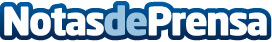 La adicción al alcohol y la cocaína, las adicciones con más demanda de tratamientoSegún Centro Acción, los tratamientos para las adicciones al alcohol y la cocaína son de los más solicitados en sus instalacionesDatos de contacto:Centro Acciónhttps://centroaccion.es683 767 899Nota de prensa publicada en: https://www.notasdeprensa.es/la-adiccion-al-alcohol-y-la-cocaina-las Categorias: Medicina Sociedad Madrid Medicina alternativa http://www.notasdeprensa.es